4 марта 2022 года в школе был проведен флешмоб  в поддержку Вооруженных сил РФ и мирного населения Украины «Zа наших».Руководитель- психолог школы Долгатова Н.Б.Цель- поддержка действий президента РФ В.В. Путина на Украине, сплочение учащихся, воспитание чувства патриотизма.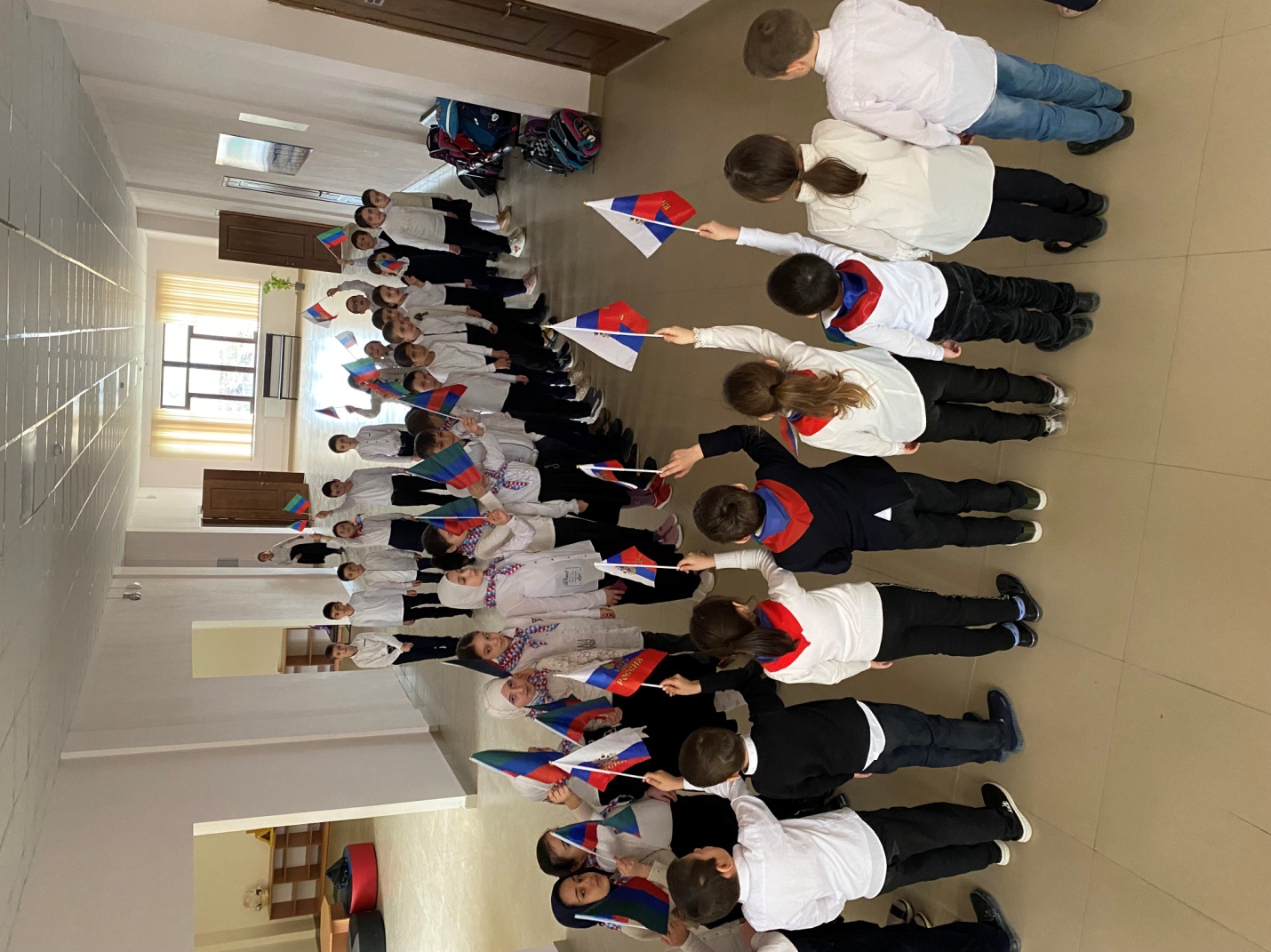 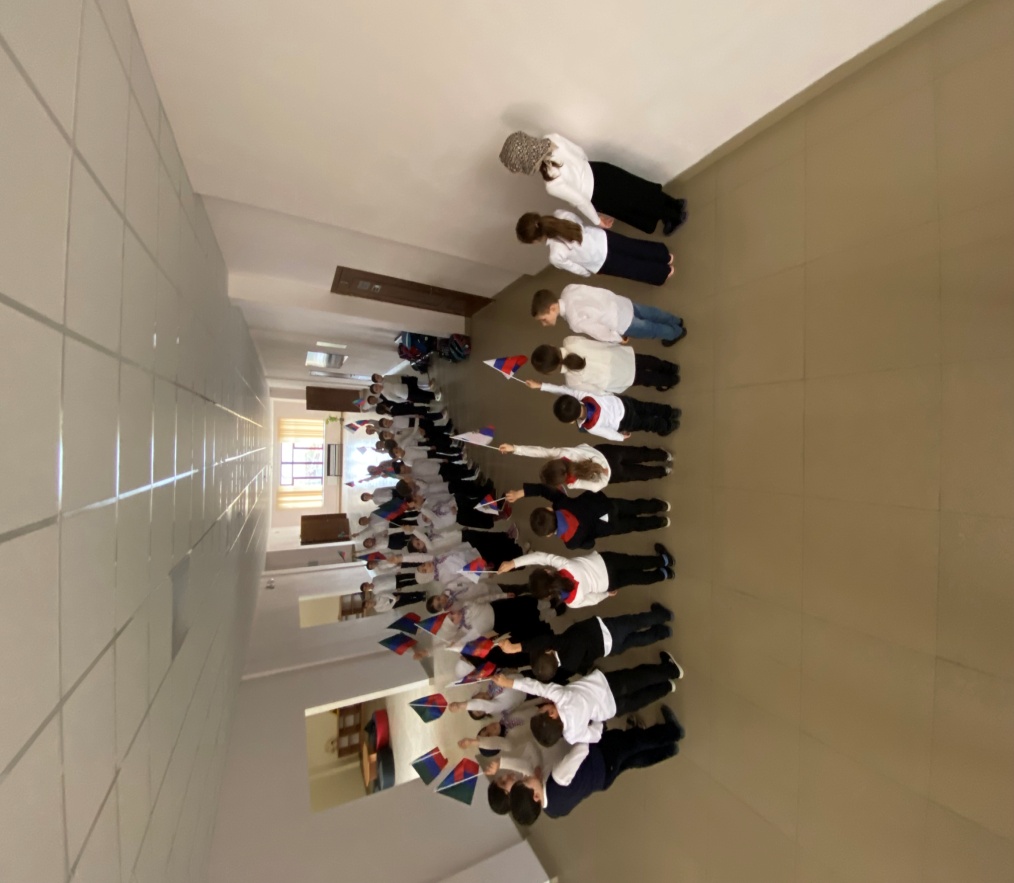 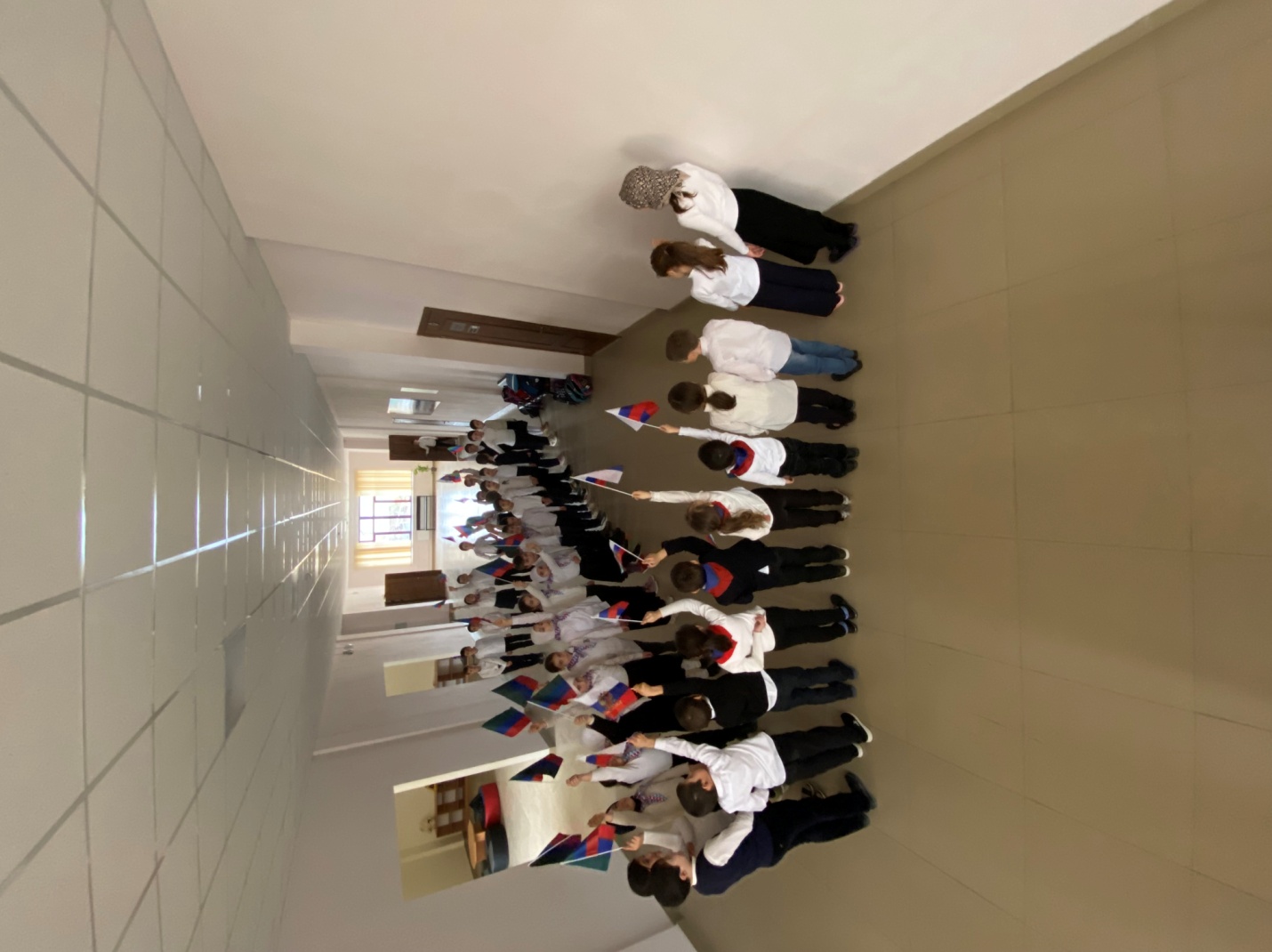 